Stari trg pri Ložu, 18. 5. 2021Seznam učbenikov, delovnih  zvezkov in učnih pripomočkovza  šolsko  leto  2021/22  za  3. razred  osnovne šole*V skladu s Pravilnikom o upravljanju učbeniških skladov (U. l. RS, št. 12/20) sredstva za nakup učnih gradiv za tretji razred zagotavlja ministrstvo za šolstvo. 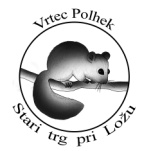 Osnovna šola heroja Janeza HribarjaCesta Notranjskega odreda 32Stari trg pri Ložu, 1386 		tel: 01 707 12 50,   fax:  01 707 12  60os.h-janeza-hribarja@guest.arnes.sipredmetučbenikdelovni zvezekučni  pripomočkiSLOVENŠČINAM. Kordigel, I. Saksida: LILI IN BINE 3, berilo za 3. razred  (2014) (Rokus-Klett)

EAN: 9789612712785 LILI IN BINE: NOVI PRIJATELJI 3 - KOMPLET, samostojni delovni zvezki za slovenščino, matematiko, glasbeno umetnost in spoznavanje okolja s kodo in prilogami v škatli(Rokus-Klett)EAN:  38310759312063 mali črtani zvezki TAKO LAHKO ali AJDA (črtani z vmesno črto), 1 beležka, 1 rdeč kemični svinčnik, 1 nalivno pero,2 svinčnika HB, 1 brisalnik črnilaMATEMATIKA//2 velika zvezka  TAKO LAHKO ali AJDA (veliki karo - ), velika in mala šablona z likiSPOZNAVANJEOKOLJA//2 velika črtana zvezka (z vmesno črto)GLASBENA  UMETNOST//1 velik brezčrtni zvezekLIKOVNA  UMETNOST//barvice, 2 svinčnika HB, šilček, radirka, krpa, zaščitna majica, flomastri, škarje (zaobljene), čopiči (ploščati: št. 6, 10,  okrogli: št.  8)Šola bo za vse učence kupila material za likovno umetnost (tempera in vodene barvice, barvne krede, lepilo, risalni listi, voščene barvice, kolaž papir, modelirna masa). Starši bodo strošek poravnali s plačilom po položnici.ŠPORT//športne kratke hlače, majica s kratkimi rokavi, klasični šolski copati z nedrsečim podplatom za pouk v telovadnici, športni copati za pouk  na zunanjih površinah, trenirka (v zimskem  času)OSTALO//vrečka za copate, lepilo, 1 kartonska mapa A4 z zavihki, 1 plastična navadna mapa ANGLEŠČINA//1 velik črtani zvezek (z vmesno črto)